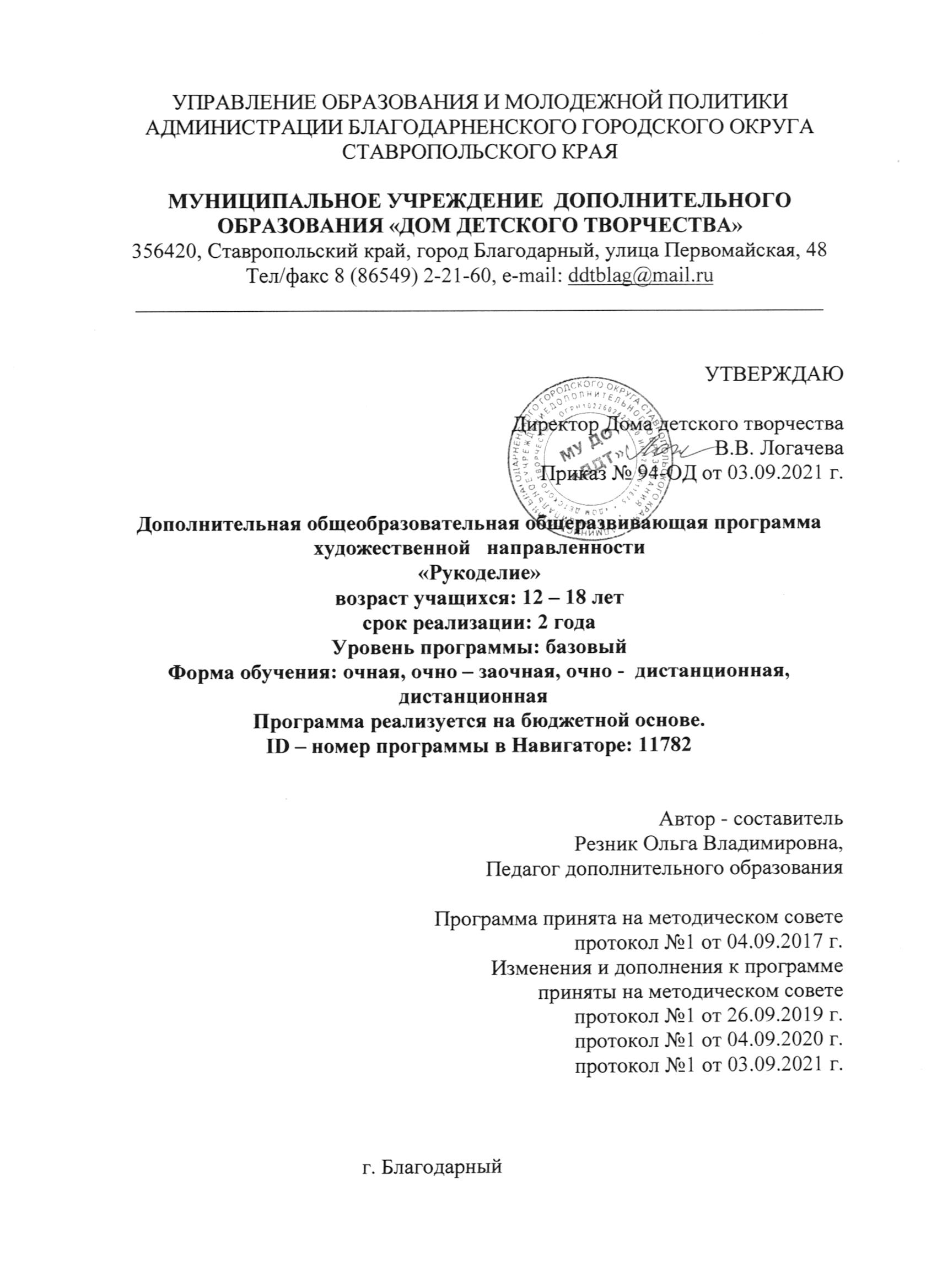 Раздел 1.Комплекс основных характеристикдополнительной общеобразовательной общеразвивающей программы:I. Пояснительная записка(общая характеристика программы)Введение                                                                             «Перед тобой различные искусства, выбирать                                                                          из них одно, которое пойдет тебе на пользу,                                                                        изучи его, не унывай и не теряй терпенияиз-за трудностей, пока ты не достигнешь того,                                                                    что оно станет доставлять тебе радость.В. А. Сухомлинский.Искусство - важнейшее средство приобщения человека к духовным и общечеловеческим ценностям. Художественная деятельность, приобщение детей к миру природы, ее красоте и неповторимости, к изучению и осмыслению народного декоративно-прикладного творчества имеет преобразовательный аспект - творит в каждом человека. В. Сухомлинский утверждал, что без творческой жизни личность не может быть воспитана. В современных социально-экономических условиях художественно-эстетическое образование детей остается одной из актуальных проблем сохранения культурной и исторической самобытности России, национальных традиций, незыблемых нравственных ценностей народа. Декоративно-прикладное искусство органично вошло в современный быт и продолжает развиваться, сохраняя национальные традиции в целостности. Оно содержит в себе огромный потенциал для освоения культурного наследия, так как донесло до сегодняшнего дня практически в неискаженном виде характер духовно-художественного постижения мира. Дополнительная образовательная программа “Рукоделие” направлена на овладение обучающимися основными приёмами вышивки. Обучение по данной программе создаёт благоприятные условия для интеллектуального и духовного воспитания личности ребенка, социально-культурного и профессионального самоопределения, развития познавательной активности и творческой самореализации обучающихся.Детское творчество имеет большое значение для личностного развития человека в пору его детства и является фундаментом успешной жизнедеятельности в будущем. Раскрытию у детей творческого потенциала способствует создание неформальной обстановки на занятиях, Сочетание различных форм деятельности (вышивка крестом, вышивка лентами комбинированная вышивка бисером и нитками изготовление декоративного панно).Неотъемлемая часть программы – выставка, мастер-класс, включающая новую форму работы, условно называемую презентацией. Непосредственное участие в организации и проведении этих мероприятий принимают сами дети (оформляют работы, показывают новые приемы работы в различных техниках).Все это способствует развитию у них инициативы, коммуникативных качеств, формирует чувство ответственности, воспитывает коллектив единомышленников.Таким образом, приоритетным в программе становится создание условий для обеспечения эмоционального благополучия ребенка, раскрытие его творческого потенциала, благодаря чему повышается мотивация личности к познанию и творчеству.Овладение школьниками содержанием данной программы позволит решать не только образовательные задачи, но и подготовит учащихся к конкуренции на рынке труда и профессий, так как одним из результатов изучения прикладных художественных работ является способность поставлять на рынок товаров и услуг уникальный продукт.Труд учащихся в рамках данной программы носит творческий характер. Т. е. способствует приобретению и активному использованию знаний, формированию культуры, как отдельного человека, так и общества в целом.Программа составлена на основе знаний возвратных, психолого-педагогических, физических особенностей детей подросткового возраста. Важный аспект в обучении — индивидуальный подход, удовлетворяющий требованиям познавательной деятельности подростка.На занятиях обучающиеся получают знания, умения и навыки вышивальщицы, знакомятся с историей развития ленточной вышивки, с народными традициями в данной области, красотой и неповторимостью вышитых изделий.В программу курса вошла технология работы с шелковыми лентами, использование которой может варьировать в зависимости от конкретных запросов учащихся. В дальнейшем решение этой задачи поможет формированию разумного досуга.Направленность программы. Данная программа является художественной направленности. Она направлена на развитие художественного вкуса, художественных способностей и склонностей к различным видам искусства, творческого подхода, эмоционального восприятия, подготовки личности к постижению великого мира искусства, формированию стремления к воссозданию чувственного образа восприятия мира.     Уровень - общекультурный (стартовый).Актуальностью данной программы является то, что она даёт возможность каждому обучающемуся попробовать свои силы в разных видах декоративно - прикладного творчества, выбрать приоритетное направление и максимально реализовать себя в нём.        Настоящая программа призвана научить детей не только репродуктивным путём осваивать сложные и трудоёмкие приёмы обработки разнообразных материалов, различным техникам выполнения декоративно – прикладного творчества, но и пробудить творческую деятельность, направленную на постановку и решение проблемных ситуаций при выполнении работы.    При этом данная  программа дополнительного образования детей направлена на:- создание условий для развития ребёнка;- развитие мотивации к познанию и творчеству;- обеспечению эмоционального благополучия ребёнка;- приобщение детей к общечеловеческим ценностям;- профилактику асоциального поведения;- создание условий для социального, культурного и профессионального самоопределения, творческой самореализации личности ребёнка, ее интеграции в систему мировой и отечественной культуре;- интеллектуальное и духовное развития личности ребёнка;- взаимодействие педагога дополнительного образования с семьей.Педагогическая целесообразность программы заключается в том, что при её освоении у детей развиваются: память, внимание, мышление, усидчивость и трудолюбие, умению находить варианты решения одного интерьера, используя  специфику цветовой гаммы и дизайна в декоративно – прикладном искусстве. Созданию творческой атмосферы в группе  воспитанников  на основе, взаимопонимания и сотрудничества для выполнения коллективной работы,показу красоты и неповторимости изделий.Новизна программы «Рукоделие» в том, что она отличается от других аналогичных программ в других учреждениях дополнительного образования тем, что в ней представлены следующие виды современного декоративно –прикладного творчества: вышивка крестом,  вышивка лентами, вышивка бисером, канзаши выжигание по дереву,  изготовление и украшение одежды. Это дает возможность раскрыть воспитанникам всё богатство и красоту современного  рукоделия, опираясь на истоки народного творчества.Программа построена  в соответствии с новыми требованиями, предъявляемыми к проектированию программ. А также с учётом многолетней педагогической практики основанной на методике преподавания вышивания  и особенностях детской психологии. Программа разработана в соответствии с:1. Федеральным законом «Об образовании в Российской Федерации» от 29 декабря 2012 года N 273-ФЗ 2. Концепцией развития дополнительного образования детей от 4 сентября 2014 г. № 1726-р. 3. Приказом Министерства образования и науки Российской Федерации от 9 ноября  2018 г. № 196 «Об утверждении порядка организации и осуществления образовательной деятельности по дополнительным общеобразовательным программам» 4. Методическими рекомендациями по проектированию дополнительных общеразвивающих программ (письмо МО РФ № 09-3242 от 18.11.2015 г.). 5. Федеральным проектом «Успех каждого ребенка» национального проекта «Образование» (протокол заседания проектного комитета по национальному проекту «Образование» от 7 декабря 2018 г. № 3) 6. Письмом Министерства образования и науки РФ (Департамент государственной политики в сфере воспитания детей и молодежи) «О направлении информации» от 18.11.2015 №09-3242. 7. Постановлением Главного государственного санитарного врача РФ от 04.07.2014 N 41"Об утверждении СанПиН 2.4.4.3172-14 "Санитарно-эпидемиологические требования к устройству, содержанию и организации режима работы образовательных организаций дополнительного образования детей"(вместе с "СанПиН 2.4.4.3172-14. Санитарно-эпидемиологические правила и нормативы...») (Зарегистрировано в Минюсте России 20.08.2014 N 33660)8. Письмом Минобрнауки России от 06 октября 2006 г. № 06-1616.9. Законом Ставропольского края от 30 июля 2013 года №72-кз
"Об образовании"10. Уставом муниципального учреждения дополнительного образования «Дом детского творчества» утвержденным постановлением администрации Благодарненского муниципального района Ставропольского края от 22.12.2015 №795Отличительные особенности данной программы от уже существующих в том, что в ней учтены возрастные особенности и способности детей является то, что она дает возможность каждому ребенку попробовать свои силы в разных видах декоративно-прикладного творчества (вышивка крестом, вышивка бисером, вышивка лентами и др.), выбрать приоритетное направление и максимально реализовать себя в нём.  Адресат программы.Программа предназначена для обучающихся 12– 18 лет.  Зачисление в учебные группы проходит без специального отбора. Наполняемость групп   15 человек. Состав группы постоянный, как правило, одного возраста, но могут быть дети разных возрастов в связи с изменением сменности расписания в школе. Дополнительный набор детей на второй год обучения производится при условии наличия вакантных мест. Форма обучения:  очная (Закон № 273-ФЗ, гл. 2/ст. VI, п. 2), Согласно п. 9,17 приказа Минпросвещения России №196 от 09.11.2018 г., в условиях распространения новой коронавирусной инфекции (COVID – 19), занятия будут проводится в смешанной форме: дистанционной, очно – заочной, очной и индивидуальной. Обучение будет проходить  по группам, индивидуально или всем составом объединения в зависимости от санитарно – эпидемиологической обстановки в регионе. Допускается сочетание различных форм получения образования и форм обучения. В течение учебного года предусмотрены как аудиторные, так и внеаудиторные (самостоятельные дистанционные) занятия, которые будут проводиться по группам или индивидуально в зависимости от санитарно – эпидемиологической обстановки в регионе. Занятия будут организованы по подгруппам - не более 10 детей в учебном кабинете, что составляет не более 50% от общего числа обучающихся группы. Каждая группа занимается в отдельном закрепленном за ней кабинете. Объем программы Программа рассчитана на 1 год обучения Режим программы. Каждая группа    занимается 2 раза   в неделю по 2 ч. Цель программы:- научить обучающихся различным видам вышивки,  работе с тканью, лентами, фоамираном.- раскрыть перед обучаемыми социальную роль изобразительного, декоративно – прикладного и народного искусства;- сформировать у них устойчивую систематическую потребность к саморазвитию и самосовершенствованию в процессе общения со сверстниками, в тяге к искусству, истории, культуре, традициям.Задачи программы:Личностные: 1) формирование основ российской гражданской идентичности, чувства гордости за свою Родину, российский народ и историю России, осознание своей этнической и национальной принадлежности; формирование ценностей многонационального российского общества; становление гуманистических и демократических ценностных ориентации; 2) формирование уважительного отношения к иному мнению, истории и культуре других народов; 3) овладение начальными навыками адаптации в динамично изменяющемся и развивающемся мире; 4) принятие и освоение социальной роли обучающегося, развитие мотивов учебной деятельности и формирование личностного смысла учения; 5) развитие самостоятельности и личной ответственности за свои поступки, в том числе в информационной деятельности, на основе представлений о нравственных нормах, социальной справедливости и свободе; 6) формирование эстетических потребностей, ценностей и чувств; 7) развитие этических чувств, доброжелательности и эмоционально-нравственной отзывчивости, понимания и сопереживания чувствам других людей; 8) развитие навыков сотрудничества со взрослыми и сверстниками в разных социальных ситуациях, умения не создавать конфликтов и находить выходы из спорных ситуаций; 9) формирование установки на безопасный, здоровый образ жизни, наличие мотивации к творческому труду, работе на результат, бережному отношению к материальным и духовным ценностям. Метапредметные (учение учиться, учение детей мыслить): 1) овладение способностью принимать и сохранять цели и задачи учебной деятельности, поиска средств ее осуществления; 2) освоение способов решения проблем творческого и поискового характера; 3) формирование умения планировать, контролировать и оценивать учебные действия в соответствии с поставленной задачей и условиями ее реализации; определять наиболее эффективные способы достижения результата; 4) формирование умения понимать причины успеха/неуспеха учебной деятельности и способности конструктивно действовать даже в ситуациях неуспеха; 5) освоение начальных форм познавательной и личностной рефлексии; 6) активное использование речевых средств и средств информационных и коммуникационных технологий (далее - ИКТ) для решения коммуникативных и познавательных задач; 7) использование различных способов поиска (в справочных источниках и открытом учебном информационном пространстве сети Интернет), сбора, обработки, анализа, организации, передачи и интерпретации информации в соответствии с коммуникативными и познавательными задачами и технологиями учебного предмета; 8) готовность слушать собеседника и вести диалог; готовность признавать возможность существования различных точек зрения и права каждого иметь свою; излагать свое мнение и аргументировать свою точку зрения и оценку событий; 9) определение общей цели и путей ее достижения; умение договариваться о распределении функций и ролей в совместной деятельности; осуществлять взаимный контроль в совместной деятельности, адекватно оценивать собственное поведение и поведение окружающих; 10) готовность конструктивно разрешать конфликты посредством учета интересов сторон и сотрудничества; 11) овладение начальными сведениями о сущности и особенностях объектов, процессов и явлений действительности (природных, социальных, культурных, технических и др.) в соответствии с содержанием конкретного учебного предмета. Образовательные:1) получение первоначальных представлений о созидательном и нравственном значении труда в жизни человека и общества; о мире профессий и важности правильного выбора профессии; 2) усвоение первоначальных представлений о материальной культуре как продукте предметно-преобразующей деятельности человека; 3) овладение технологическими приемами ручной обработки материалов; усвоение правил техники безопасности; 4) использование приобретенных знаний и умений для творческого решения несложных конструкторских, художественно-конструкторских (дизайнерских), технологических и организационных задач; 5) приобретение первоначальных навыков совместной продуктивной деятельности, сотрудничества, взаимопомощи, планирования и организации; 6) приобретение первоначальных знаний о правилах создания предметной и информационной среды и умений применять их для выполнения учебно-познавательных и проектных художественно-конструкторских задач. 7) формирование целостного представления о техносфере, сущности технологической культуры и культуры труда; уяснение социальных и экологических последствий развития технологий промышленного и сельскохозяйственного производства, энергетики и транспорта; 8) овладение методами учебно-исследовательской и проектной деятельности, решения творческих задач, моделирования, конструирования и эстетического оформления изделий, обеспечения сохранности продуктов труда; 9) овладение средствами и формами графического отображения объектов или процессов; 10) формирование представлений о мире профессий, связанных с изучаемыми технологиями, их востребованности на рынке труда; 11) развитие инновационной творческой деятельности учащихся в процессе решения конструкторских задач; 12) совершенствование умений выполнения учебно-исследовательской и проектной деятельности; 13) формирование представлений о социальных и этических аспектах научно-технического прогрессаСодержание программыII. Учебно-тематический план 1 год обучения III.Содержание программы1-й год обучения Вводное занятие Теория  История появления вышивания. Профессии, связанные с вышиванием. Необходимые материалы и инструменты. Техника безопасности при работе с иглами, ножницами. Подбор игл, нитей, ножниц. Вышивка крестом Простейшие швы Теория: Классификация швов. Определение длины рабочей нити. Способы вдевания нити в иголку. Технология выкраивания ткани. Способы закрепления нити на ткани. Практика : Раскрой ткани. Запяливание ткани. Закрепление нити на ткани. Необходимые материалы, инструменты и приспособления: ткань, нитки мулине, иголка вышивальная, пяльцы, ножницы, схемы рисунков, журналы с вышивками.Шов "вперёд иголку"  Теория.  : Технология и способы выполнения шва "вперёд иголку", его разновидности. Практика. : Вышивание изделия с использованием шва.4. Шов "за иголку"  Теория: Технология и способы выполнения шва "за иголку". Практика.  : Вышивание изделия использованием шва.5. Шов строчкой.  Теория: Технология и способы выполнения шва строчкой. Практика.  : Вышивание изделия с использованием шва.6. Стебельчатый шов  Теория: Технология и способы выполнения стебельчатого шва. Практика. Вышивание изделия с использованием шва.7. Шов цепочкой "тамбур". Теория: технология и способы выполнения шва цепочкой "тамбур". Практика.  Вышивание изделия с использованием шва.8. Крестообразный шов "козлик ". Теория: Технология и способы выполнения крестообразного шва "козлик". Практика. Вышивание изделия с использованием шва.9.Петельный шов. Теория: Технология и способы выполнения петельного шва. Практика.  Вышивание изделия с использованием шва.10.Шов набор .  Теория: Технология и способы выполнения шва "набор". Практика.   Вышивание изделия с использованием шва.11.Полукрест или роспись. Теория:  Технология и способы выполнения шва - Полукрест. Практика.: Вышивание изделия с использованием шва.12.Крест косой односторонний .  Теория: Технология и способы выполнения креста косого одностороннего. Практика.  Вышивание изделия с использованием шва.Вышивка лентами 13. История вышивки лентами.   Цветовая радуга.Теория : Краткие сведения из истории вышивки лентами с древних времен до сегодняшних дней. Применение вышивки в народном и современном костюме. Композиция, ритм, орнамент, раппорт в вышивке. Холодные, теплые, хроматические и ахроматические цвета. Цветовой круг. Контраст. Цветовая сочетаемость. Цветовое решение составленной композиции.Практика . Выполнение цветового круга, цветовых растяжек. Зарисовка орнамента.14. Технология вышивки лентами Теория : Материалы для вышивки лентами, подготовка их к работе. Инструменты, приспособления для работы. Способы перевода рисунка на ткань. Увеличение и уменьшение рисунка. Виды пялец. Правила заправки изделия в пяльцы. Способы закрепления ленты на ткани в начале и по окончании вышивки. Практика. Перевод рисунка на ткань. Увеличение и уменьшение рисунка. Закрепление ленты на ткани. 15. Шов «петля с прикрепом» . Теория: Технология и способы выполнения  Шва «петля с прикрепом»  .  Практика. (2ч): Вышивание изделия с использованием шва.16.  Шов «полупетля с прикрепом». Теория:   Технология и способы выполнения  Шва «полупетля с прикрепом»  . Практика. Вышивание изделия с использованием шва.17. Роза на 5-ти каркасных нитях .Теория: Технология и способы выполнение роз: на 5-ти каркасных нитях. Практика.   Вышивание изделия с использованием шва.18. Выпуклые розы.Теория: Технология и способы выполнения шва " выпуклые розы».Практика.  Вышивание изделия с использованием выпуклых роз.19. Объемные розы.Теория: Технология и способ выполнения объемных роз. Практика.  Вышивание изделия с использованием объемных роз.20. Розы «Змейка из закрученной ленты». Теория: Технология и способы выполнения шва " змейка из закрученной ленты ". Практика. Вышивание изделия с использованием змейки из закрученной ленты.21. Панно в интерьере дома Теория: Условные обозначения и рисунки стежков, строчек, швов, узлов, применяемых в вышивке лентами.Практика. Вышивание изделия.Вышивка бисером 22.История возникновения ремесла. Материалы и инструменты.Теория: Способы и приемы вышивки бисером. вышивка небольших поверхностей.Практика. Составление схем. Подбор бисера, выполнение работы.23.Швы и узоры Теория: виды швов и узоров.Практикавыполнение швов и составление узоров.24. Вышивание композиций Теория: технология вышивки. Подбор бисера по цветовой гаммеПрактика.  Вышивка бисером основных мотивов.. Оформление картины в готовом виде.25. Вышивка картины « Дама в шляпе».Теория: На канву нанести рисунок. Подобрать ленты по цветовой гамме, Практика.вышить мотив  рисунка французскими узелками. Заготовить цветы разных по цвету и способу изготовления, закрепить по шляпе . Применить доп. материал – бусы, стразы, бисер. Оформление картины в готовом виде.Изготовление картины  « Первоцветы и нарциссы».Теория: Выбор лент. Нанесение эскиза на основу. Практика.  Вышивка шёлковыми лентами основных мотивов. Вышивание корзины способом плетение лент или ниток. Изготовление цветов и  листьев, закрепление на основное полотно. Оформление картины в готовом виде.Вышивка картины в технике счетный крест Теория: Подобрать нитки мулине по цветовой гамме, подготовить необходимые инструменты(иглы, ножницы, пяльца и др.) ознокомиться со схемой.Практика. вышить мотив  рисунка.. Применить доп. материал – бусы, стразы, бисер. Оформление картины в готовом виде.26.Творческие проекты.Теория. Основные этапы разработки проекта, выбор тематики и технологий выполнения проектных работ.Практика. Выполнение, оформление и защита проекта27.Первичная, промежуточная, итоговая аттестация Теория.. Контроль знаний при помощи игры – викторины, кроссворда, теста и т.д.Практика. Контроль умений и навыков обучающихся посредством выполнения практического творческого задания28.Итоговое занятие  Подведение итогов работы. Итоговая выставка. Творческий отчет .29. Резервное время  Резервное время предусматривает увеличение часов на изучение определенной темы, вызывающей затруднения или особый интерес у обучающихся.Планируемые результаты 1 год обученияК концу первого года обучения УЧАЩИЕСЯ ДОЛЖНЫ ЗНАТЬ:- организацию рабочего места;- правила техники безопасности с иглами, булавками, с ножницами.- историю зарождения вышивки, как вида декоративно-прикладного творчества;- законы цветовой гармонии в вышивке, цветовой круг, спектральные цвета, ломаные цвета, аналогичные цвета, дополнительные цвета, монохромные цвета, нейтральные цвета;- о работе художника по вышивке и вышивальщицы;- способы переноса рисунка на ткань;- общие положения вышивки;- основные швы;- классификации вышивок;- правила ухода за вышитыми изделиями.УЧАЩИЕСЯ ДОЛЖНЫ УМЕТЬ:- владеть безопасными приемами работы с ручными инструментами;- выполнять основные виды швов, потайные закрепки и переходы;- переносить рисунок на основу;- вывивать шелковыми лентами цветочные композиции;- составление простой композиции;- оформлять готовую работу в паспарту, в рамку.Компетенции и личностные качества, которые могут быть сформированы и развиты у детей в результате занятий по программе:Личностные универсальные учебные действияУ обучающегося будут сформированы:основы таких социально ценных личностных и нравственных качеств, как трудолюбие, организованность, добросовестное и ответственное отношение к делу, инициативность, любознательность, потребность помогать другим, уважение к чужому труду и результатам труда, культурному наследию.интерес к новым видам прикладного творчества, к новым способам самовыражения;познавательный интерес к новым способам исследования технологий и материалов;адекватное понимание причин успешности/не успешности творческой деятельности.Обучающийся получит возможность для формирования:уважительного отношения к труду людей;понимание культурно ­ исторической ценности традиций, отражённых в предметном мире, в том числе традиций трудовых династий как своего региона, так и страны, и уважать их;внутренней позиции на уровне понимания необходимости творческой деятельности, как одного из средств самовыражения в социальной жизни;выраженной познавательной мотивации;устойчивого интереса к новым способам познания.Регулятивные универсальные учебные действияОбучающийся научится:применять первоначальный опыт организации собственной творческой практической деятельности на основе сформированных регулятивных универсальных учебных действий: целеполагания и планирования предстоящего практического действия, прогнозирования, отбора оптимальных способов деятельности, осуществления контроля и коррекции результатов действий; научатся искать, отбирать, преобразовывать необходимую печатную и электронную информацию;адекватно воспринимать оценку педагога;различать способ и результат действия.Обучающийся получит возможность научиться:проявлять познавательную инициативу;самостоятельно находить варианты решения творческой задачи;проектной деятельности, осуществлять под руководством педагога элементарную проектную деятельность в малых группах: разрабатывать замысел, искать пути его реализации, воплощать его в продукте, демонстрировать готовый продукт (изделия, комплексные работы, социальные услуги).отбирать и выстраивать оптимальную технологическую последовательность реализации собственного или предложенного педагогом замысла;отбирать и выстраивать оптимальную технологическую последовательность реализации собственного или предложенного учителем замысла;прогнозировать конечный практический результат и самостоятельно комбинировать художественные технологии в соответствии с конструктивной или декоративно­художественной задаче.Коммуникативные универсальные учебные действияОбучающиеся научаться:допускать существование различных точек зрения и различных вариантов выполнения поставленной творческой задачи;учитывать разные мнения, стремиться к координации при выполнении коллективных работ;формулировать собственное мнение и позицию;договариваться, приходить к общему решению;соблюдать корректность в высказываниях;задавать вопросы по существу;контролировать действия партнёра.в результате выполнения под руководством педагога коллективных и групповых творческих работ, а также элементарных доступных проектов, получат первоначальный опыт использования сформированных в рамках учебного предмета коммуникативных универсальных учебных действий в целях осуществления совместной продуктивной деятельности: распределение ролей руководителя и подчиненных, распределение общего объема работы, приобретение навыков сотрудничества и взаимопомощи, доброжелательного и уважительного общения со сверстниками и взрослыми;Обучающийся получит возможность научиться:учитывать разные мнения и обосновывать свою позицию;владеть монологической и диалогической формой речи;осуществлять взаимный контроль и оказывать партнёрам в сотрудничестве необходимую взаимопомощь.Познавательные универсальные учебные действия    Обучающийся научится:понимать общие правила создания предметов рукотворного мира: соответствие изделия обстановке, удобство (функциональность), прочность, эстетическую выразительность — и руководствоваться ими в практической деятельности;планировать и выполнять практическое задание (практическую работу) с опорой на инструкционную карту; при необходимости вносить коррективы в выполняемые действия;на основе полученных представлений о многообразии материалов, их видах, свойствах, происхождении, практическом применении в жизни осознанно подбирать нити, ленты, канву, бисер для изделий по виду работы в соответствии с техникой выполнения.применять приёмы рациональной безопасной работы ручными инструментами.Уметь пользоваться: схемами и эскизами.конструированию и моделированию изделий из различных материалов по образцу, рисунку, простейшему чертежу или эскизу и по заданным условиям (технико-технологическим, функциональным, декоративно-художественным и пр.).начальным формам познавательных универсальных учебных действий – исследовательскими и логическими: наблюдения, сравнения, анализа, классификации, обобщения;осуществлять поиск нужной информации для выполнения задачи с использованием учебной и дополнительной литературы в открытом информационном пространстве, в т.ч. контролируемом пространстве Интернет;высказываться в устной и письменной форме;анализировать объекты, выделять главное;проводить сравнение, классификацию по разным критериям;устанавливать причинно-следственные связи;строить рассуждения об объекте.Обучающийся получит возможность научиться:осуществлять расширенный поиск информации в соответствии с исследовательской задачей с использованием ресурсов библиотек и сети Интернет;осознанно и произвольно строить сообщения в устной и письменной форме;использованию методов и приёмов художественно-творческой деятельности в основном учебном процессе и повседневной жизни.Создавать мыслинный образ готового изделия или передачи определённой художественно эстетической информации, воплощать этот образ в готовой работе.Раздел 2.Комплекс организационно-педагогических условийI. Календарный учебный график2. Режим работы в период школьных каникул: В период осенних и весенних школьных каникул проводятся занятия в разной форме: учебные занятия, концертные поездки, походы, экскурсии, путешествия, соревнования, другие формы работы. В период с 01.06. по 31.08. - летние каникулы. В период с 01.01 по 9.01- Новогодние каникулы (нерабочие праздничные дни). II. Условия реализации программыМатериально-техническое обеспечениеТехническое оснащение занятий.Мультимедийный проектор, презентации с алгоритмами работы при изготовлении изделий. Для занятий в кружке необходимо иметь:
– ткань «канву»,- нитки «мулине», нитки швейные,- ленты,- бисер,- фоамиран,- схемы,- журналы.Инструменты: ножницы, карандаши простые, линейка, иглы, клеевой пистолет, пяльца, выжигатель, пояльник.Помещение для занятий, должно быть хорошо освещено, проветриваемо (с соответствующим температурный режим +20 +22 градуса). Индивидуальные столы и стулья для каждого ребёнка (можно парту делить на двоих), вышеперечисленные ТСО, доска, мел, мусорное ведро.Кадровое обеспечениеПо данной программе могут работать педагоги дополнительного образования и учителя общеобразовательных школ, владеющие необходимыми навыками.Методика отслеживания результатовВ процессе проведения занятия используются следующие формы контроля уровня знаний, умений и навыков, получаемых детьми: - педагогическое наблюдение за практической работой детей; - самостоятельное выполнение работы; - педагогический анализ результатов анкетирования, тестирования, конкурсов внутри коллектива, опросов детей и родителей, выполнения диагностических заданий, участия в мероприятиях (открытых занятиях, конкурсах, викторинах, игровых программах, соревнованиях,), защиты проектов, выставки творческих работ, презентаций (подготовленных детьми или  с помощью родителей), мероприятий с участием родителей, итоговых праздников для родителей, решения задач поискового характера, активности учащихся на занятиях и т.п.; -мониторинг: педагогический мониторинг (контрольные задания и тесты, диагностика личностного роста и продвижения, ведение журнала учета); мониторинг образовательной деятельности детей (самооценка учащегося, оформление листа индивидуального образовательного маршрута, ведение портфолио, оформление фотоотчётов). После изучения каждой темы и конце полугодий проводится промежуточная или итоговая аттестация учащихся. Дети принимают участие в выставках и конкурсах творческих работ. В начале учебного года для обучающихся 1 года обучения проводится диагностический контроль с целью определения уровня подготовки детей к обучению. Диагностический контроль осуществляется в виде беседы, конкурса, 4 загадок и др., и наблюдения за выполнением простейшей практической работы. На основе анализа полученных результатов планируется работа со всей группой учащихся. В середине и в конце учебного года - промежуточный и итоговый контроль с целью определения уровня усвоения программы. Промежуточный контроль проводится в виде наблюдения за выполнением практического задания и знанием теоретического материала, тестирования. Это помогает оценить успешность выбранных форм и методов обучения и при необходимости скорректировать их.Итоговый контроль осуществляется в конце учебного года и позволяет определить качество усвоения обучающимися образовательной программы, реальную результативность учебного процесса. Итоговые занятия проводятся в игровой форме (для оценки предлагаются дидактические игры, упражнения, викторины, тесты и др.). Результативность обучения по программе оценивается по трем уровням – «низкий», «средний», «высокий». Итоги реализации дополнительной общеобразовательной общеразвивающей программы «Рукоделия» проводятся в форме участия в выставках, конкурсах, учебно-исследовательских конференциях.Результативность усвоения программы определяется положительной динамикой развития каждого ребёнка. Лучшие работы обучающихся демонстрируются на городских выставках, где дети самостоятельно могут сравнить качество своих работ с работами других обучающихся, воспитывая в себе такие качества как самокритичность, стремление к выполнению работ на более высоком уровне.По результатам итоговой аттестации, в соответствии с Федеральным законом «Об образовании Российской Федерации » ст.58,ст.59,ст.75, «Положения об аттестации обучающихся МКУ ДО «ДДТ», «Положения о мониторинге качества образовательной деятельности «Дома детского творчества», на основании комплексной программы «К вершинам мастерства» обучающимся присваиваются звания «УМЕЛЕЦ», «МАСТЕР», «МАСТЕР- ИНСТРУКТОР». Оптимальные сроки продвижения от «Ученика» до «Умельца» - 1-2 года.КРИТЕРИИ ОЦЕНКИ ДЕЯТЕЛЬНОСТИ ОБУЧАЮЩИХСЯ ДОМА ДЕТСКОГО ТВОРЧЕСТВА ПО КОМПЛЕКСНОЙ ПРОГРАММЕ«К ВЕРШИНАМ МАСТЕРСТВА»:1.ЗВАНИЕ «УМЕЛЕЦ» ПРИСВАИВАЕТСЯ ЕСЛИ:·         обучающийся успешно освоил учебную программу 1 года обучения;·         не менее 2-х раз участвовал в выставках Дома детского творчества;Виды контроляФормы выявления, фиксации и предъявления результатов:Критерии оценки знаний, умений и навыков1 год обученияОценочные материалыПеречень (пакет) диагностических методик, позволяющих определить достижение учащимися планируемых результатов (Закон № 273 - ФЗ, ст. 2, п. 9; ст. 47, п.5). I год обученияIII. Методическое обеспечение программыНастоящий раздел представляет краткое описание методики работы по программе и включает в себя: - методы обучения (словесный, наглядный практический; объяснительно-иллюстративный, репродуктивный, частично-поисковый, исследовательский проблемный; игровой, дискуссионный, проектный и др.) и воспитания (убеждение, поощрение, упражнение, стимулирование, мотивация и др.); - формы организации образовательного процесса: групповая; - формы организации учебного занятия - беседа, встреча с интересными людьми, выставка, защита проектов, занятие-игра, занятие-соревнование (состязания, конкурсы, турниры, викторины и т.п.); занятие - фантазии (сказка, сюрприз, приключение и др.);; занятие - просмотр видеофильмов и мультфильмов, рассказы и прослушивания; занятие на природе - пленэр; защита проектов, игра сюжетно-ролевая, игра-путешествие, открытое занятие, практическое занятие, представление, презентация, соревнование, творческая мастерская, традиционное занятие, экскурсия; - формы деятельности детей: презентация предмета, явления, события, факта (описание, раскрытие роли предмета, социального предназначения в жизни человека, участие в социальных отношениях); защита проекта (способность проецировать изменения действительности во имя улучшения жизни, соотнесение личных интересов с общественными, предложение новых идей для решения жизненных проблем); чаепитие (обладает большой силой, создает особую психологическую атмосферу, смягчает взаимные отношения, раскрепощает); «крепкий орешек» (решение трудных вопросов в жизни совместно с группой, доверительный разговор на основе добрых отношений); выпускной ринг (отчет выпускников творческих коллективов, анализ прошлого, планы будущего; создание атмосферы дружбы, взаимопонимания, формирование умения взаимодействия с людьми); - педагогические технологии - технология индивидуализации обучения, технология группового обучения, технология коллективного взаимообучения, технология дифференцированного обучения, технология разноуровневого обучения, технология развивающего обучения, технология проблемного обучения, технология исследовательской деятельности, технология проектной деятельности, технология игровой деятельности, коммуникативная технология обучения, технология развития критического мышления,  здоровьесберегающая технология; - дидактические материалы - раздаточные материалы, инструкционные, технологические карты, задания, упражнения, образцы изделий Ведущие методические принципы: Принцип деятельности подразумевает активное включение обучающегося в учебно-проектную деятельность через открытие им нового знания, участие в разрешении проблемной ситуации, освоение необходимых знаний, навыков и умений для решения творческих задач. Принцип гуманности основан на уважении к личности обучающихся, признании его права на собственное мнение. Соблюдение данного принципа является залогом свободы и творческой раскрепощенности обучающихся во время занятий Принцип творчества предполагает максимальную ориентацию на творческое начало в деятельности обучающихся младшего звена, приобретение ими собственного чувственного, интеллектуального, технологического опыта, способности самостоятельного выбора решений. Принцип вариативности дает возможность развивать у обучающихся вариативное мышление, сравнивать и находить оптимальный вариант.IV. Литература:Список литературы для детей1. Андреева И. Шитье и рукоделие: энциклопедия. М.: Большая Российская энциклопедия, 1994.
2. Баришова М. Узоры вышивки крестом. Праца. Издательство РПД Братислава, 1984.
3. Будур Н. Полная энциклопедия женских рукоделий.Москва. Олма-Пресс, 1999.
4. Гасюк Е. Художественное вышивание. Киев. Головное издательство Издательского объединения "Выща школа", 1989.
5. Глинская Е. Азбука вышивания. Издательство Мехнат, Ташкент, 1994. 
6. Ереминко Т. Иголка-волшебница. М.: Просвещение, 1987.
7. Ереминко Т. Вышивка. Техника. Приемы. Изделия. М.: Аст Пресс, 2000.
8. Максимова М. Вышивка. Первые шаги. М.: ЗАО издательство Эксмо, 1997.
9. Моисеенко Ю. Волшебный стежок -Минск. Полымя, 2000.
10. Сафронова Н.С. и др. "Кружки художественной вышивки" М.: Просвещение, 1983.
Журналы: "Бурда" Специальный выпуск. Вышивка крестом 320 цветных мотивов.
"Диана" № 11. 2002. Вышивание крестом (диванные подушки и новогодние аксессуары).
"Вышивка" № 4. 2003 Веселые петельки (гобеленовый шов).
№7. 2000. Вышивание крестом (скатерти, салфетки).
"Валя-Валентина" с 2002 года.
"Ксюша" (для любителей рукоделия) № 2, 2002 г.
"Чудесные мгновения", 2000 г. (ручная вышивка крестом).
  Список литературы для педагога1. Федеральный закон Российской Федерации от 29 декабря 2012 г. N 273-ФЗ «Об образовании в Российской Федерации». 2. Концепция развития дополнительного образования детей, принятая Распоряжением Правительства РФ от 04.09.2014 № 1726-р;3. Примерные требования к программам дополнительного образования детей (Приложение к письму Департамента молодежной политики, воспитания и социальной защиты детей Минобрнауки России от 11.12.2006 г. № 06-1844). 4. Закон Ставропольского края от 30 июля 2013 года №72-кз
"Об образовании" 5. Санитарно-эпидемиологические требования к устройству, содержанию и организации режима работы в образовательных организациях дополнительного образования детей (Утвержден постановлением Главного государственного санитарного врача РФ от 04 июля 2014 г. № 41). 6. Порядок организации и осуществления образовательной деятельности по дополнительным общеобразовательным программам. Утвержден Приказом Министерства образования и науки Российской Федерации от ноября 2018 г. N 196 г. 7 Буйлова Л.Н. Методические рекомендации по разработке и оформлению, дополнительных общеобразовательных общеразвивающих программ. - М., 2015 г 8. Буйлова Л.Н. Современные педагогические технологии в дополнительном образовании детей. 9.Методические рекомендации по проектированию дополнительных общеразвивающих программ (письмо МО РФ № 09-3242 от 18.11.2015 г.). 10. Письмо Министерства образования и науки РФ (Департамент государственной политики в сфере воспитания детей и молодежи) «О направлении информации» от 18.11.2015 №09-3242. 11.Положение о правилах приема, перевода и отчисления обучающихся.12. Устав МКУ ДО «ДДТ» 13.Вестник образования «закон Р.Ф. Об образовании» от 23 мая 1996 г.14.Волков И.П. «Цель одна – дорог много». М. «Просвещение», 1991 г.15.Выготский Л.С. «Воображение и творчество в детском возрасте». Психологический очерк. М. «Просвещение». 1991 г.16.Журнал «Бюллетень» для учреждений дополнительного образования. 2001 – 2006 г.17.Кайгородцева М.В. Методическая работа в системе дополнительного образования, Волгоград, Учитель, 2009 г.18.Педагогика. Педогагические теории, системы, технологии. Под редакцией С.А. Смирнова. М., 1999 г.19.Сборник нормативных и методических материалов для дополнительного образования детей. М. «Гуманитарный издательский центр», 2000 г.20.Смекалова Е.М. Дополнительное образование детей в школе. Методические рекомендации из опыта работы, Москва, 2008 г.21.Степанов Е.Н. «Воспитательный процесс: изучение эффективности», М., 2001 г.Информационные ресурсыhttp://bicer.ucoz.ru/  - сайт "Бисер и рукоделие";http://biser.by.ru/index.htm - сайт "Бисерная Магия";http://acus.msk.ru/ - сайт "ACUS". http://www.silk-ribbon.ru сайт «Вышивка лентами»http://www.liveinternet.ru/tags/вышивка+лентами/http://www. tehnologiya. narod. ruhttp://www. kru4ok.ru/- вышивка крестомhttp:// www.tricoter.su/http://www.1001uzor.com/-идеи вышивкиhttp://www. vishivay.ru/http://kreslo4u.ru/category/aksessu...oskutnoe-shitje - лоскутные Идеи для дома..http://avtor-makhmutova.spb.ru/read...y-technics.html - основы лоскутной техники.Приложения к программе:Приложение 1Календарный учебный графикна 2020 – 2021 уч.год1 год обучения -144ч1 группаКалендарный учебный графикна 2020 – 2021 уч.год1 год обучения -148ч2 группаПриложение №2Диагностика специальных способностей(вводная для детей 1 года обучения)Объединение «Мастерицы»Цель:изучить начальный уровень знаний, умений, навыков и возможностей обучающихся,  составить индивидуальный образовательный маршрут воспитанникаЗадачи:Определить состояние знаний, умений, навыков, качеств личности обучающегося  на начальном этапе обучения.Оценить и выявить задатки и способности для выбора индивидуального  образовательного маршрута.Наметить действия по дальнейшему развитию знаний, умений, навыков,
воспитанности, через освоение дополнительной общеобразовательной общеразвивающей программы Инструкция:Педагог задает себе вопрос " Что я хочу узнать об обучающихся с уклоном в свой профиль". Ответить на тест.1. Оцените уровни баллами.- низкий– достаточный - высокий2. Поставьте баллы в графы таблицы по каждому обучающемуся.3.Подсчитайте общее число баллов для каждого обучающегося.Результаты опроса занести в ведомость по формеКоличество диагностируемых – 5 человекРезультаты диагностики:20-39 баллов /низкий уровень/40- 49 баллов /достаточный уровень/50 баллов и более /высокий уровень/Низкий уровень: цель не принимает или принимает частично, проявляет пассивность в её достижении, интерес направлен только на нетрадиционные формы заданий, инициативы не проявляет, активность наступает только в процессе определённой деятельности, владеет умениями, навыками в недостаточной степени, глубокими знаниями по профилю не обладает, не всегда опрятен и аккуратен, не всегда соблюдает культуру поведения.Достаточный уровень: сосредоточен на процессе выполнения заданий, проявляются незначительные отвлечения, не влияющие на качество работы, самостоятельно действует в соответствии с инструкциями педагога, проявляет заинтересованность в получении конечного результата деятельности, не всегда инициативен. Аккуратен и опрятен, соблюдает правила этикета, обладает нужными физиологическими способностями по профилю.Высокий уровень: полностью сосредоточен на процессе выполнения заданий, заинтересован в достижении конечного результата, действует самостоятельно по инструкции педагога, творчески инициативен, для качественного достижения цели предлагает разные способы выполнения задания, в достаточной степени обладает умениями и навыками, глубокими знаниями по профилю. Всегда аккуратен и опрятен, соблюдает культуру поведения, толерантен, обладает нужными физиологическими способностями.Группы:I группа – усиленной педагогической поддержки.II группа – стандарт, склонность к ускоренному обучению.III группа – творческой инициативы, с задатками к развитию таланта одарённости.Вопросы тестирования промежуточной аттестации 1 год обученияТест (входной)(программа «Мастерицы», 1 год обучения)1) Правила техники безопасностиОтметьте знаком + правильный ответ.1) Ножницы следует передавать…1.  держась за кольца ножниц острием вперед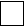 2.  держась за сомкнутые лезвия кольцами вперед3.  держась за раскрытые лезвия кольцами впередПравильный ответ: 2.2) Вынимать вилку из розетки можно:1.  сухими руками, держась за сетевой шнур2.  влажными руками, держась за сетевой шнур3.  сухими руками, держась за корпус вилки4.  влажными руками, держась за корпус вилкиПравильный ответ: 3.3) Какие операции можно производить ножницами?Отметьте знаком + все правильные ответы.1.  приколоть2.  окрутить3.  отрезать4.  пришить5.  надрезать6.  прибитьПравильный ответ: 3, 5.4) Какие стороны различают у ткани?Отметьте знаком + правильный ответ.1.  задняя2.  лицевая3.  передняя4.  изнаночная5.  белая6.  цветнаяПравильный ответ: 2,4.5) Поставь в квадратики цифры для соответствия между предметом и действием:1.  нанизывают 1. пуговица2.  пришивают 2. узор3.  склеивают 3. ткань4.  вышивают 4. бисер5.  разглаживают 5. бумагаПравильный ответ:1 – 4, 2 – 1, 3 – 5, 4 – 2, 5 – 3.6) Подбери к термину нужное определение (поставь в квадратики цифры):1.  вид ручного рукоделия 1. вышивка2.  изображение, выполненное из нескольких 2. печворкразноцветных частиц3.  шитье из лоскутов ткани 3. мозаикаПравильный ответ:1 – 2, 2 – 3, 3 – 2.Каждый правильный ответ оценивается в 1 балл.Критерии оценивания6 баллов - 100 %5 баллов – 80%4 балла - 70 %3 балла - 50 %1 - 2 балла - менее 50 %                                                                                                  Приложение Рефлексия   Обычно в конце занятия подводятся его итоги,  обсуждение того, что узнали, и того, как работали – т.е. каждый оценивает свой вклад в достижение поставленных в начале урока целей, свою активность, эффективность работы группы, увлекательность и полезность выбранных форм работы.  Ребята по кругу высказываются одним предложением, выбирая начало фразы из рефлексивного экрана:  сегодня я узнала… было интересно… было трудно… я выполняла задания… я поняла, что… теперь я могу… я почувствовала, что… я приобрела… я научилась… у меня получилось … я смогла… я попробую… меня удивило… занятие  дало мне для жизни… мне захотелось…                         Приложение Игра «Крестики – нолики   Крестики – нолики – интеллектуально - творческая игра, позволяющая использовать ее в любой области знаний. В каждой  из девяти клеток поля вписаны вопросы и задания. Команды тянут жребий, роль которого исполняют две карточки со знаками «Х» и «О». Команда, вытянувшая «Х», называется «командой крестиков» и начинает игру. Выбрав одну из девяти клеток, команда отвечает на вопрос и выполняет практическое задание. В случае верного ответа команда имеет право поставить свой знак на игровом поле на место  только что сыгранного конкурса. Если команда затрудняется с ответом, то право переходит к команде соперником. В игре побеждают те, кому удалось поставить три своих знака в один ряд или поставить на поле пять своих знаков. По разделу программы  «Простейшие и декоративные швы» обучающимся могу быть предложены следующие задания:  1. Правила техники безопасности при работе с ножницами. Выполнить шов «вперед иголка».  2. Правила техники безопасности при работе с иголками и булавками. Выполнить шов «вперед назад иголка».  3. Инструменты и приспособления для вышивки. Выполнить шов «Стебельчатый».  4.  Сочетание цветов. Выполнить шов «Петельный».  5. Классификация тканей. Выполнить шов «Тамбурный».  6.  Рабочее место вышивальщицы. Выполнить шов «Козлик».  7. Обработка вышитых изделий. Выполнить шов «Петля в прикреп».  8.  Применение декоративных швов. Выполнить шов «Узелки».  9.   История вышивки.  Выполнить шов «Зигзаг».Реквизит: поле 3 х 3, инструменты, приспособления и материалы для выполнения заданий.                                                             Тест «Основы цветоведения»1)	Что такое цветоведение?  а) Наука о цветах;  б) наука о сочетании цветовых оттенков;  в) краски.2)	Сколько цветов радуги?  а) 12;  б) 7;  в) 9.3)	Как называют цвета: черный, серый, белый?  а) Скучные;  б) ахроматические;  в) вечерние.4)	Как называют цвета: синий, голубой, фиолетовый?  а) Водные;  б) холодные;  в) ледяные.5)	Как называют цвета: красный, оранжевый, желтый?
  а) Теплые;  б) горячие;  в) солнечные.Ответы: 1)-б; 2)-б; 3)-б; 4)-б; 5)-а.Тест «Техника безопасности»1. 	Как должны быть расположены ножницы на столе при работе?
       а) Справа, кольцами к себе;  б) слева, кольцами от себя;  в) на полу.2. Передавать ножницы следует:  а) острием вперед;  б) кольцами вперед с сомкнутыми концами;  в) броском через голову.3. 	Чем необходимо пользоваться при вышивании на плотной ткани,
           чтобы избежать прокола пальца?а)	 Наручником;б) 	напальчником;в) 	наперстком.4. 	Куда необходимо вкалывать булавки и иголки при работе?  а) В игольницу;  б) одежду;  в) клубок ниток.      5. 	Какой длины должна быть нитка при вышивании?  а) 10-15 см;  6) 30-35 см;
  в) 1-2 м.6. Как следует поступить со сломанной иглой?  а) Выбросить в мусорную корзину;  б) отдать руководителю;  в) вколоть в игольницу.Ответы: 1)-а; 2)-б; 3)-в; 4)-а; 5)-б; 6)-б.Тест «Виды швов»Определить соотношение схемы шва и названия шва.1. Стебельчатый2. Шов «вперед иголку»3. Шов «вперед назад иголку»4. Гладь5. Шов «козлик» 6. Тамбурный7. Крест8. Петельный шов9. Шов «петля в прикреп»10. Шов «узелки»11. Шов «зигзаг».«Визитная карточка»Игра на знакомство   Играющие садятся в круг и передавая друг другу какой-нибудь маленький предмет, рассказывают о себе. Рассказывают не просто так, а по специальной схеме. Первый играющий, называет своё имя. («Меня зовут …….».) Второй тоже представляется и добавляет какую-нибудь информацию о себе, например, сколько ему лет. («Меня зовут ……., мне …….. лет».) Третий говорит, как его зовут, сколько ему лет и еще что-то о себе, чем он любит заниматься в свободное время. Например, («Меня зовут Ира, мне двенадцать лет, я люблю кататься на роликах».) Четвертый должен рассказать  о себе по двум первым пунктам (имя, возраст), как-то прокомментировать третий пункт и добавить еще что-нибудь новое. Например, («Я Наташа, мне двенадцать лет, я  не умею кататься на роликах, зато очень люблю читать интересные книги».) И так далее. При обсуждении игры можно спросить ребят, что требовалось тем, кто вступил в игру в самом конце, и предложить поговорить  о том, как правильно слушать собеседника.Как «правильно» слушать?Не прерывайте собеседника.
2. Дайте собеседнику время высказаться.
3. Проявляйте полное внимание к партнеру.
4. Поинтересуйтесь, правильно ли вы понимаете собеседника.
5. Избегайте поспешных выводов.
6. Не заостряйте внимания на разговорных особенностях собеседника.
7. Спокойнее реагируйте на высказывания.
8. Не отвлекайтесь.
9. Ищите истинный смысл слов собеседника.
10. Не монополизируйте разговор.
11. Не задавайте слишком много вопросов.
12. Не давайте непрошеных советов.№ п/пНазвание разделов и темКоличество часовКоличество часовКоличество часовФорма занятия№ п/пНазвание разделов и темвсеготеорияпрактикаФорма занятия1Вводное занятие. История появления вышивки, необходимые материалы и инструментыТехника безопасности.22-Теоретический урокВышивка крестом (48ч)2Простейшие швы. Способы закрепления нити.20,51,5Практическая работа, объяснение, показ.3Шов "вперёд иголку".Вышивание изделия с использованием шва.212Практическая Работа, объяснение, показ.4Шов "за иголку".Вышивание изделия с использованием шва.20,51,5Практическая Работа, объяснение, показ.5Шов строчкой.Вышивание изделия с использованием шва.211Практическая работа, показ, объяснение.6Стебельчатый шов.Вышивание изделия с использованием шва.20,51,5Практическая работа, показ, объяснение.7Шов цепочкой "тамбур".Вышивание изделия с использованием шва.211Практическая работа, показ, объяснение.8Крестообразный шов "козлик".Вышивание изделия с использованием шва.20,51,5Практическая работа, показ, объяснение.9Петельный шов.Вышивание изделия с использованием шва.615Практическая работа, объяснение, показ10Шов набор.Вышивание изделия с использованием шва.615Объяснение, показ, практическая работа.11Полукрест или роспись.Вышивание изделия с использованием шва.615Объяснение, показ, практическая работа12Крест косой односторонний.Вышивание изделия с использованием шва.817Объяснение, показ, практическая работаВышивка лентами (38)13История вышивки лентамиЦветовая радуга211Практическая работа, объяснение, показ.14Технология вышивки лентами:Материалы, необходимые для вышивки лентами  Технология начала работы.   Перевод рисунка на ткань.211Практическая работа, объяснение, показ.15Шов «петля с прикрепом»211Практическая работа, объяснение, показ.16Шов «полупетля с прикрепом»211Практическая работа, объяснение, показ.17Роза на 5-ти каркасных нитях211Практическая работа, объяснение, показ.18Выпуклые розы211Практическая работа, объяснение, показ.19Объемные розы211Практическая работа, объяснение, показ.20Розы «Змейка из закрученной ленты»211Практическая работа, объяснение, показ.21Панно в интерьере дома22220Практическая работа, объяснение, показ.Вышивка бисером (32)22 История возникновения ремесла. Материалы и инструменты.21123 Швы и узоры.61524 Вышивание композиций.2442025Вышивка картин4826Творческие проекты:1028защита проектов27Первичная, промежуточная, итоговая аттестация211Тестирование. Практическая работа28Итоговое занятие.211Выставка29Резервное время211Итого14838110Продолжительность учебного года Режим работы Начало учебного года: 1сентября Режим работы объединения: (по расписанию1 группа 2 раза в неделю по 2  часа2 группа 2 раза в неделю по 2 часаОкончание учебного года: 25 мая Продолжительность занятий определяется образовательной программой: 45 минут х 2 Регламентирование образовательного процесса на учебный год: 36 недель Продолжительность перемены: 10 минут Регламентирование образовательного процесса на учебный год: 36 недель Сменность занятий: 1 смена Время проведенияЦель проведенияФормы контроляНачальный уровеньНачальный уровеньНачальный уровеньВ начале учебного годаОпределение уровня развития детей, их творческих способностейБеседа, опрос, тестирование, анкетирование, диагностика специальных возможностейТекущий контрольТекущий контрольТекущий контрольВ течение всего учебного годаОпределение степени усвоения учебного материала. Определение готовности детей к восприятию нового материала. Повышение ответственности и заинтересованности в обучении. Выявление детей, отстающих и опережающих обучение. Подбор наиболее эффективных методов и средств обученияПедагогическое наблюдение, опрос, контрольное занятие, самостоятельная работа, тестированиеПромежуточный контрольПромежуточный контрольПромежуточный контрольПо окончании изучения темы или раздела, в конце полугодияОпределение степени усвоения учащимися учебного материала. Определение результатов обученияВыставка, конкурс, творческая работа, опрос, открытое занятие, презентация творческих работ, демонстрация моделей, тестирование, анкетированиеИтоговый контрольИтоговый контрольИтоговый контрольВ конце учебного года или курса обученияОпределение изменения уровня развития детей, их творческих способностей. Определение результатов обучения. Ориентирование учащихся на дальнейшее (в том числе, самостоятельное) обучение. Получение сведений для совершенствования образовательной программы и методов обученияВыставка, конкурс, открытое занятие, самостоятельная работа, защита рефератов, презентация творческих работ, демонстрация моделей, тестирование, анкетирование, персональные выставки учащихся, коллективная рефлексия, отзыв, самоанализ, тестирование, анкетирование и др.Спектр способов и форм выявления результатовСпектр способов и форм фиксации результатов Спектр способов и форм предъявления результатовбеседа, опрос, наблюдение, выставки, фестивали, конкурсы, открытые и итоговые занятия, диагностика, диагностические игры, анализ выполнения программ, анкетирование, анализ результатов участия детей в мероприятиях анализ приобретения навыков общения, самооценка учащихся, взаимное обучение детей.грамоты, дипломы, готовые работы, учет готовых работ, журнал, анкеты, тестирование, протоколы диагностики, видеозапись, фото, отзывы (детей и родителей), маршрутные листы, статьи в прессе, аналитические справки, методические разработки, портфолио.выставки, конкурсы, демонстрация моделей, готовые изделия, отчеты, итоговые занятия, открытые занятия, диагностические карты, тесты, аналитические справки, портфолио, защита творческих проектовВысокий уровеньСредний уровеньНизкий уровеньЗнает:- организацию рабочего места;- правила техники безопасности с иглами, булавками, с ножницами.- историю зарождения вышивки, как вида декоративно-прикладного творчества;- законы цветовой гармонии в вышивке, цветовой круг, спектральные цвета, ломаные цвета, аналогичные цвета, дополнительные цвета, монохромные цвета, нейтральные цвета;- о работе художника по вышивке и вышивальщицы;- способы переноса рисунка на ткань;- общие положения вышивки;- основные швы;- классификации вышивок;- правила ухода за вышитыми изделиями.Умеет:- владеть безопасными приемами работы с ручными инструментами;- выполнять основные виды швов, потайные закрепки и переходы;- переносить рисунок на основу;- вывивать шелковыми лентами цветочные композиции;- составление простой композиции;- оформлять готовую работу в паспарту, в рамку.- защита творческой работы;- участие в выставках;- участие в конкурсах: городских, региональных.Знает:- организацию рабочего места;- правила техники безопасности с иглами, булавками, с ножницами.- историю зарождения вышивки, как вида декоративно-прикладного творчества;- законы цветовой гармонии в вышивке, цветовой круг, спектральные цвета, - о работе художника по вышивке и вышивальщицы;- способы переноса рисунка на ткань;- общие положения вышивки;- основные швы;- классификации вышивок;- правила ухода за вышитыми изделиями.Умеет:- владеть безопасными приемами работы с ручными инструментами;- выполнять основные виды швов, потайные закрепки и переходы;- переносить рисунок на основу;- составление простой композиции;- оформлять готовую работу в паспарту, в рамку.- участие в выставках;- участие в конкурсах: городских, региональных.Знает:- организацию рабочего места;- правила техники безопасности с иглами, булавками, с ножницами.- историю зарождения вышивки, как вида декоративно-прикладного творчества;- способы переноса рисунка на ткань;- общие положения вышивки;- основные швы;- классификации вышивок;- правила ухода за вышитыми изделиями.Умеет:- владеть безопасными приемами работы с ручными инструментами;- выполнять основные виды швов, потайные закрепки и переходы;- переносить рисунок на основу;- оформлять готовую работу в паспарту, в рамку.- участие в выставках;1Вводное занятиеВикторина2Инструменты, материалы, организация рабочего местаТеория. Игра - викторина3Вышивка крестом    Теория. КроссвордПрактика. Самостоятельное выполнение работы, умение читать схему.4Вышивка лентами  Теория: Игра - викторинаПрактика. Выставка работ.5Вышивка бисером    Теория. КроссвордПрактика. Выставка работ.6Вышивка картинТеория. КроссвордПрактика. Выставка работ7Творческие проектыПрактика. Защита проекта8Промежуточная, итоговая аттестация Теория. Контроль знаний при помощи игры – викторины, кроссворда, теста и т.д.Практика. Контроль умений и навыков обучающихся посредством выполнения практического творческого задания, выставка9Подведение итогов работы. Итоговая выставка. Творческий отчет «Страна мастеров»1 группа№ п/пНазвание разделов и темКоличество часовКоличество часовКоличество часов№ п/пНазвание разделов и темвсеготеорияпрактика02.09.201Вводное занятие. История появления вышивки, необходимые материалы и инструменты.Техника безопасности22-Вышивка крестом07.09.202Простейшие швы. Способы закрепления нити.20,51,509.09.203Шов "вперёд иголку".Вышивание изделия с использованием шва.21114.09.204Шов "за иголку".Вышивание изделия с использованием шва.20,51,516.09.205Шов строчкой.Вышивание изделия с использованием шва.21121.09.206Стебельчатый шов.Вышивание изделия с использованием шва.20,51,523.09.207Шов цепочкой "тамбур".Вышивание изделия с использованием шва.21128.09.208Крестообразный шов "козлик".Вышивание изделия с использованием шва.20,51,530.09.2005.10.209Петельный шов.Вышивание изделия с использованием шва.41307.10.2012.10.2010Шов набор.Вышивание изделия с использованием шва.41314.10.2019.10.2011Полукрест или роспись.Вышивание изделия с использованием шва.41321.10.2026.10.2028.10.2012Крест косой односторонний.Вышивание изделия с использованием шва.617Вышивка лентами(36ч).02.11.2013История вышивки лентамиЦветовая радуга21104.11.2014Технология вышивки лентами:Материалы, необходимые для вышивки лентами  Технология начала работы.   Перевод рисунка на ткань.21109.11.2015Шов «петля с прикрепом»21111.11.2016Шов «полупетля с прикрепом»21116.11.2017Роза на 5-ти каркасных нитях21118.11.2018Выпуклые розы21123.11.2019Объемные розы21125.11.2020Розы «Змейка из закрученной ленты»21130.11.2002.12.2007.12.2009.12.2014.12.2016.12.2021.12.2023.12.2028.12.2021Панно в интерьере дома18315Вышивка бисером(30ч).30.12.2022 История возникновения ремесла. Материалы и инструменты.21111.01.2113.01.2118.01.2123 Швы и узоры.61525.01. 2127.01. 2129.01.2103.02.2105.02.2110.02.2112.02.2117.02.2119.02.2124.02.2126.02.2124 Вышивание композиций.2261601.03.2103.03.2110.03.2115.03.2117.03.2122.03.2124.03.2129.03.2131.03.2105.04.2107.04.2112.04.2114.04.2119.04.2121.04.2126.04.2128.04.2125Вышивка картин« Дама в шляпе».(10ч)Вышивка  картины  « Первоцветы и нарциссы».(12ч)Вышивка картины в технике счетный крест (12ч). 3443003.05.2105.05.2112.05.2117.05.2126Творческие проекты:62419.05.2127Первичная, промежуточная, итоговая аттестация21124.05.2128Итоговое занятие.22Итого144381062 группа№ п/пНазвание разделов и темКоличество часовКоличество часовКоличество часов№ п/пНазвание разделов и темвсеготеорияпрактика03.09.201Вводное занятие. История появления вышивки, необходимые материалы и инструменты.Техника безопасности22-Вышивка крестом06.09.202Простейшие швы. Способы закрепления нити.20,51,510.09.203Шов "вперёд иголку".Вышивание изделия с использованием шва.21113.09.204Шов "за иголку".Вышивание изделия с использованием шва.20,51,517.09.205Шов строчкой.Вышивание изделия с использованием шва.21120.09.206Стебельчатый шов.Вышивание изделия с использованием шва.20,51,524.09.207Шов цепочкой "тамбур".Вышивание изделия с использованием шва.21127.09.208Крестообразный шов "козлик".Вышивание изделия с использованием шва.20,51,501.10.2004.10.209Петельный шов.Вышивание изделия с использованием шва.41308.10.2011.10.2010Шов набор.Вышивание изделия с использованием шва.41315.10.2018.10.2011Полукрест или роспись.Вышивание изделия с использованием шва.41322.10.2025.10.2029.10.2012Крест косой односторонний.Вышивание изделия с использованием шва.617Вышивка лентами(36ч).01.11.2013История вышивки лентамиЦветовая радуга21105.11.2014Технология вышивки лентами:Материалы, необходимые для вышивки лентами  Технология начала работы.   Перевод рисунка на ткань.21108.11.2015Шов «петля с прикрепом»21112.11.2016Шов «полупетля с прикрепом»21115.11.2017Роза на 5-ти каркасных нитях21119.11.2018Выпуклые розы21122.11.2019Объемные розы21126.11.2020Розы «Змейка из закрученной ленты»21129.11.2003.12.2006.12.2010.12.2013.12.2017.12.2020.12.2024.12.2027.12.2021Панно в интерьере дома18315Вышивка бисером(30ч).31.12.2022 История возникновения ремесла. Материалы и инструменты.21110.01.2114.01.2117.01.2123 Швы и узоры.61521.01. 2123.01. 2128.01.2131.02.2104.02.2107.02.2111.02.2114.02.2118.02.2121.02.2125.02.2124 Вышивание композиций.2261604.03.2107.03.2111.03.2114.03.2118.03.2121.03.2125.03.2128.03.2101.04.2104.04.2108.04.2111.04.2115.04.2118.04.2122.04.2125.04.2129.04.2125Вышивка картин« Дама в шляпе».(10ч)Вышивка  картины  « Первоцветы и нарциссы».(12ч)Вышивка картины в технике счетный крест (12ч). 3443006.05.2109.05.2113.05.2116.05.2126Творческие проекты:62420.05.2127Первичная, промежуточная, итоговая аттестация21123.05.2128Итоговое занятие.22Итого14438106№ п./п.Критерии оценки1 позиция низкий уровень2 позиция достаточный уровень3 позициявысокий уровеньIКачественная характеристика
определенного умения.
Умеет ли: 
- пользоваться чертежными инструментами- правильно организовать рабочее место- работать в паре, подгруппеIIКачественная характеристика
определенных знаний.Знает ли: 
- Виды вышивки- Необходимые инструменты и материалы для работы.- ТБ при работе с ножницами, иглами, утюгом;IIIКачественная характеристика
определенного навыка.
Обладает ли  данными: - творческим воображением;- пространственным воображением.IVОценка сформированности нравственно - волевых качеств личности. Стремление к достижению результата: 1. Понимает общее содержание заданий. (1 б) 2. Выполняет половину объема задания. (2б) 3. Выполняет все поставленные задачи. (3б)IVАктивность: 1. Сразу приступает к выполнению заданий. (2б) 2. Активность наступает в процессе деятельности. (1б) 3. Активность направлена на достижение результата деятельности (3б)IVИнтерес: 1. Интересны только нетрадиционные формы заданий. 2. Интерес выступает только в процессе деятельности. (1б) 3. Заинтересован в получении результата деятельности. (3б)IVСамостоятельность: 1. При выполнении заданий ориентирован на педагога. (1б) 2.3адает уточняющие вопросы (2б) 3. Выполняет задание без помощи педагога. (3б)IVИнициативность: 1. Пытается выполнить предложенное задание другим способом. (26) 2. Предлагает новые варианты выполнения заданий. (3б)3. Не инициативен. (1б)VОценка воспитанности. Воспитанность - это показатель сформированных отношений к обучению, сверстникам, самому себе. 1. Аккуратен и опрятен. 2. Соблюдает культуру поведения. З.Толерантен по отношению к сверстникам.VIОценка психолого - педагогических способностей. 1. Зрение. 2. Координация движений.3. Речь. 4. Моторика пальцев.ВСЕГО БАЛЛОВОбщий балл№ п./п.Ф.И.О. обучающегосяУровеньГруппа